Tauranga Rotary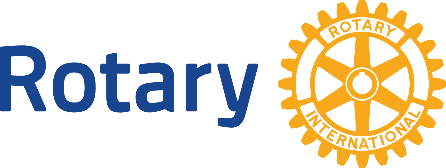 Making A Difference In Our WorldScooter ProjectANNUAL INSPECTIONHirer’s Name										Address 										Scooter No		          Make/Model							REPAIRS AND MAINTENANCE REQUIRED	 																																																											______________________																			COMMENTS ON PERFORMANCE / USEFULNESS			Inspected by						Date			CHECKCOMMENTSIs unit used on a regular basis?Yes 	No		Is Insurance current?Yes	No	Is unit in good conditionYes	No	Current State of TyresCurrent State of Battteries